Отчёт о проведенном мероприятии 27.04.2018г.  в 16.00 ч.  в МБОУ СОШ №80, был проведен прекрасный вечер, «Дружбы народов» на котором учащиеся русской, турецкой и других национальностей, а также родители и приглашенные стали свидетелями успеха коллектива школы в деле гармонизации межнациональных отношений. Это стало возможным благодаря тому, что администрация школы и администрация поселения работает в контакте с представителями национально- культурных образований, комиссией по делам несовершеннолетних. Россия всегда была и остается многонациональным государством, на территории которого проживает более 180 народов.        Национальное самосознание присуще каждому народу.   В  детях с раннего возраста должно быть  воспитано чувство национальной гордости и уважение к культуре той страны, в которой проживает человек. Культурный человек никогда не будет националистом, он никогда не позволит принижать  достоинство людей других национальностей. Люди не выбирают место своего рождения на Земле. Они могут жить в разных странах, иметь разный цвет кожи, говорить на разных языках. Но слова «Родина», «Отечество», «Отчизна» – святые для каждого из них.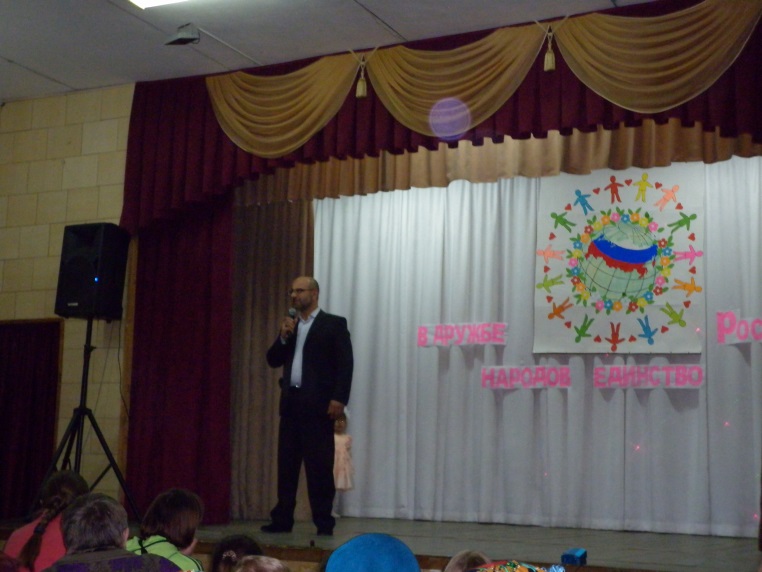 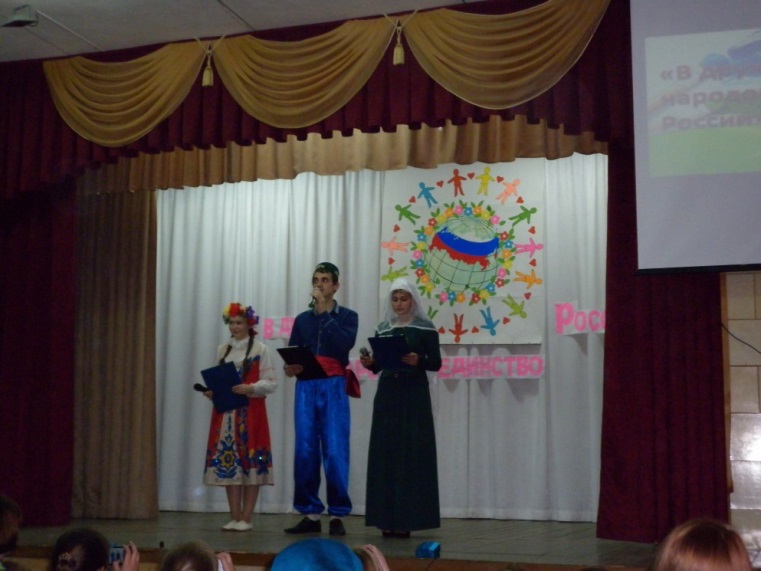 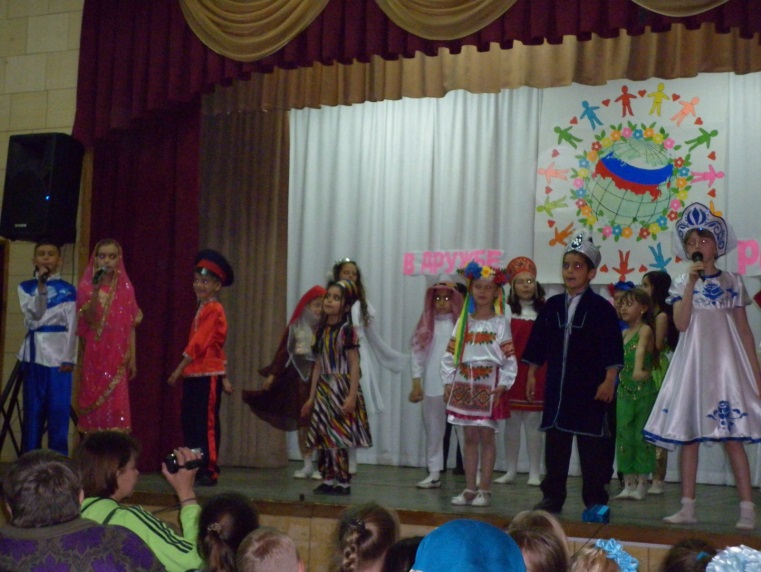 